Tracking Attendance through InsideCBUNavigating to Attendance in InsideCBULog into InsideCBUClick on the drop-down list under My Courses in the Quick Links tab.  All courses you teach will be here.  Then click on the desired course (See Below).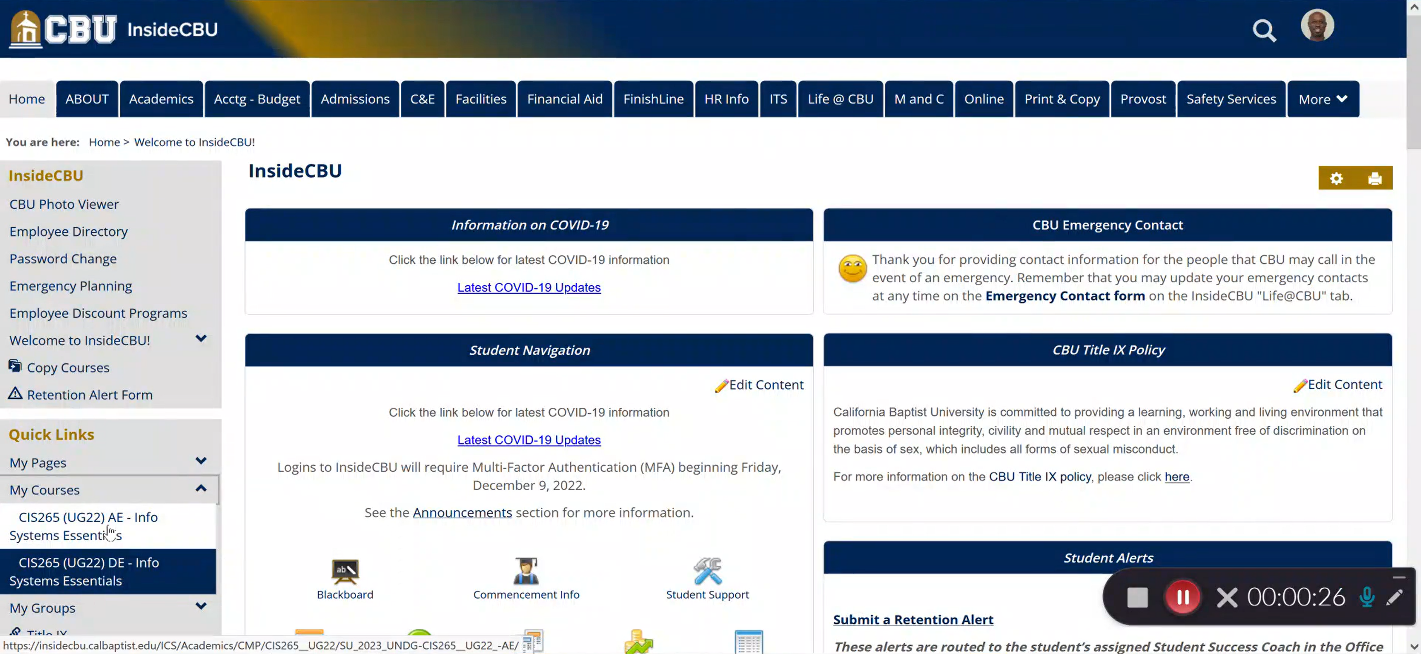 Click on the Attendance button under the course name (See Below).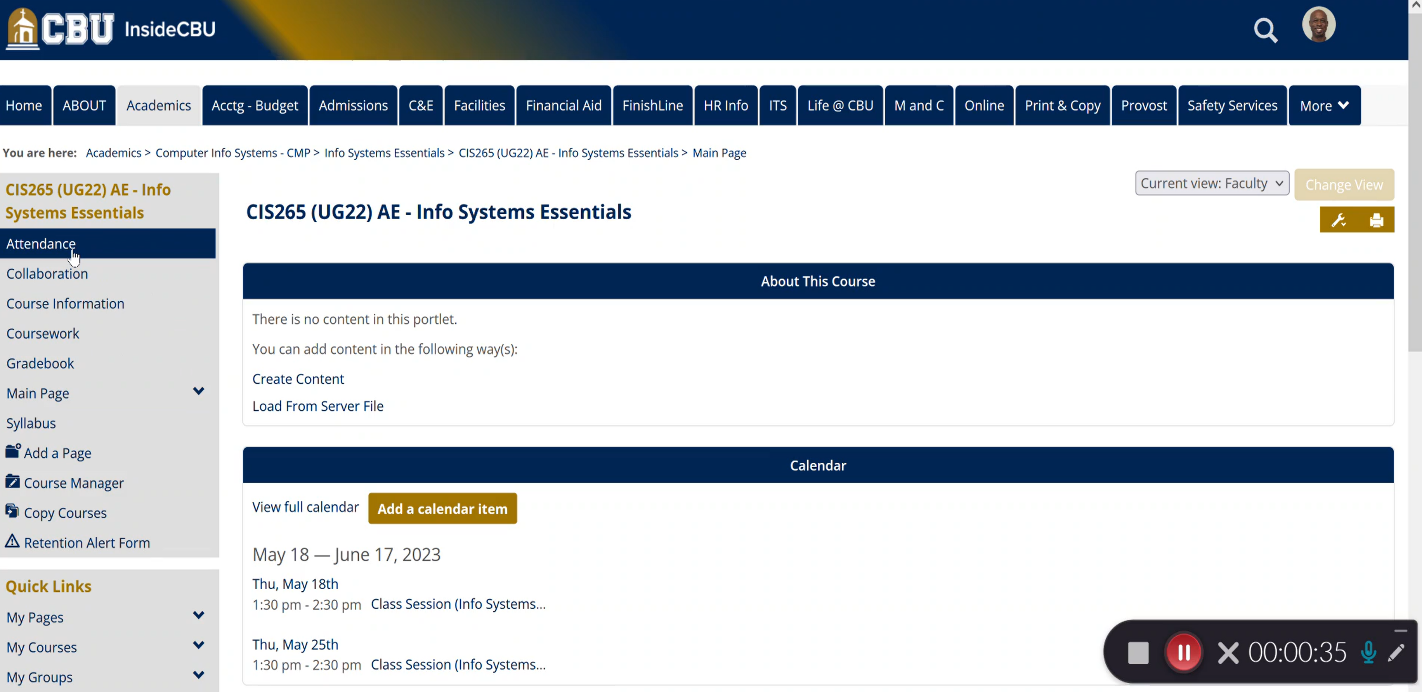 This will bring you to the Attendance Page of the course.  Here you can Add an Attendance Session, Edit a Session, Record Attendance, and Add Attendance (See Below).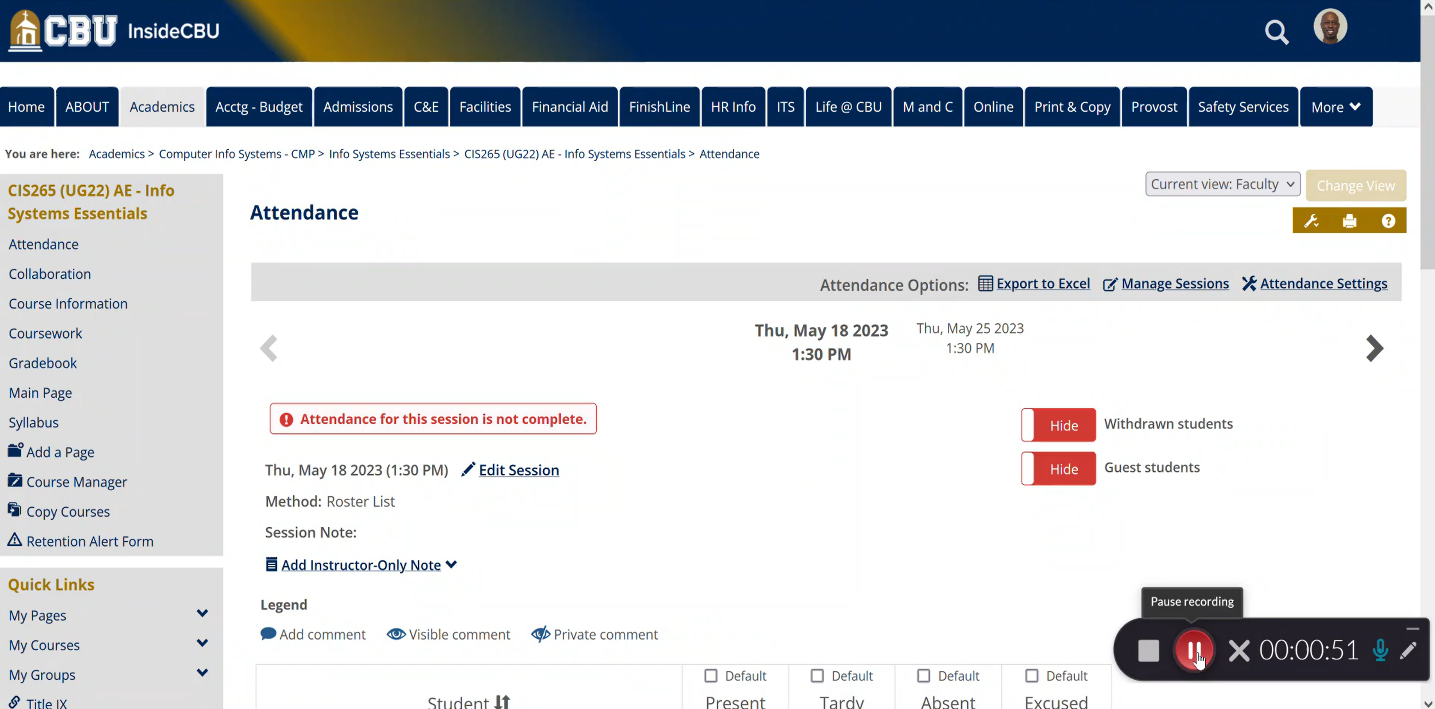 